Please email this EoI form, your CV and references to Sue Henderson at execasstchem@chem.ox.ac.uk and copy in Research Facilitation at research-facilitator@chem.ox.ac.uk. 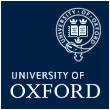 